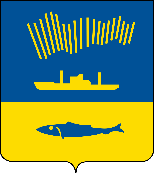 АДМИНИСТРАЦИЯ ГОРОДА МУРМАНСКАП О С Т А Н О В Л Е Н И Е 24.05.2023                                                                                                        № 1856В соответствии с Федеральным законом от 06.10.2003 № 131-ФЗ                       «Об общих принципах организации местного самоуправления в Российской Федерации», постановлением Правительства Российской Федерации                 от 17.12.2010 № 1050 «О реализации отдельных мероприятий государственной программы Российской Федерации «Обеспечение доступным и комфортным жильем и коммунальными услугами граждан Российской Федерации», постановлением Правительства Мурманской области от 13.11.2020 № 795-ПП «О государственной программе Мурманской области «Комфортное жилье и городская среда», Уставом муниципального образования городcкой округ город-герой Мурманск, постановлением администрации города Мурманска    от 15.01.2014 № 77 «Об утверждении порядка предоставления социальных выплат молодым и многодетным семьям – участникам подпрограммы «Обеспечение жильем молодых и многодетных семей города Мурманска» на 2023-2028 годы», согласно протоколам заседаний комиссии по рассмотрению заявлений и принятию решений о включении молодых и многодетных семей в списки получателей социальной выплаты от 25.01.2017 № 02/17, от 03.02.2017 № 03/17, от 15.02.2017 № 04/17, от 20.02.2017 № 05/17, от 01.03.2017 № 06/17, от 03.03.2017 № 07/17, от 09.03.2017 № 08/17, от 15.03.2017 № 09/17,                            от 29.03.2017 № 11/17, от 19.04.2017 № 14/17, от 18.05.2017 № 18/17,                        от 24.05.2017 № 19/17, от 01.06.2017 № 20/17, от 08.06.2017 № 21/17,                          от 23.06.2017 № 23/17, от 05.07.2017 № 24/17, от 03.08.2017 № 28/17,                       от 06.09.2017 № 32/17, от 20.09.2017 № 33/17, от 23.11.2017 № 38/17,                        от 30.11.2017 № 39/17, от 07.12.2017 № 40/17, от 14.12.2017 № 41/17,                       от 22.12.2017 № 42/17, от 31.01.2018 № 03/18, от 07.02.2018 № 04/18,                       от 28.02.2018 № 07/18, от 08.06.2018 № 19/18, от 20.07.2018 № 24/18,                        от 10.08.2018 № 27/18, от 27.08.2018 № 29/18, от 27.09.2018 № 31/18,                      от 26.10.2018 № 33/18, от 21.11.2018 № 35/18, от 19.12.2018 № 37/18,                        от 21.01.2019 № 01/19, от 24.01.2019 № 02/19, от 07.02.2019 № 04/19,                           от 22.03.2019 № 09/19, от 08.05.2019 № 14/19, от 01.08.2019 № 22/19,                       от 08.08.2019 № 23/19, от 23.08.2019 № 25/19, от 29.08.2019 № 26/19,                        от 18.09.2019 № 28/19, от 27.09.2019 № 29/19, от 09.10.2019 № 30/19,                          от 18.10.2019 № 31/19, от 30.10.2019 № 32/19, от 08.11.2019 № 33/19,                         от 04.12.2019 № 35/19, от 17.01.2020 № 01/20, от 24.01.2020 № 02/20,                        от 14.02.2020 № 04/20, от 11.03.2020 № 07/20, от 19.03.2020 № 08/20,                        от 03.04.2020 № 10/20, от 10.06.2020 № 13/20, от 18.06.2020 № 14/20,                       от 26.06.2020 № 15/20, от 15.07.2020 № 17/20, от 07.08.2020 № 20/20,                       от 28.08.2020 № 23/20, от 10.09.2020 № 24/20, от 02.10.2020 № 26/20,                      от 22.10.2020 № 29/20, от 29.10.2020 № 30/20, от 10.11.2020 № 31/20,                      от 19.11.2020 № 33/20, от 17.12.2020 № 35/20, от 24.12.2020 № 36/20,                      от 04.02.2021 № 02/21, от 12.02.2021 № 03/21, от 12.03.2021 № 06/21,                        от 09.04.2021 № 10/21, от 23.04.2021 № 11/21, от 21.05.2021 № 15/21,                               от 02.06.2021 № 16/21, от 10.06.2021 № 17/21, от 25.06.2021 № 18/21,                       от 09.07.2021 № 20/21, от 16.07.2021 № 21/21, от 28.07.2021 № 22/21,                       от 05.08.2021 № 23/21, от 12.08.2021 № 24/21, от 02.09.2021 № 26/21,                       от 17.09.2021 № 27/21, от 07.10.2021 № 29/21, от 21.10.2021 № 30/21,                      от 10.11.2021 № 32/21, от 19.11.2021 № 33/21, от 26.11.2021 № 34/21,                      от 10.12.2021 № 35/21, от 17.12.2021 № 36/21, от 24.12.2021 № 37/21,                       от 29.12.2021 № 38/21, от 28.01.2022 № 02/22, от 04.02.2022 № 03/22,                      от 11.02.2022 № 04/22, от 18.02.2022 № 05/22, от 11.03.2022 № 07/22,                       от 23.03.2022 № 08/22, от 30.03.2022 № 09/22, от 22.04.2022 № 11/22,                       от 05.05.2022 № 13/22, от 13.05.2022 № 14/22, от 20.05.2022 № 15/22,                           от 29.06.2022 № 20/22, от 20.05.2022 № 15/22, от 27.05.2022 № 16/22,                        от 03.06.2022 № 17/22, от 10.06.2022 № 18/22, от 29.06.2022 № 20/22,                       от 08.07.2022 № 21/22, от 29.07.2022 № 23/22, от 05.08.2022 № 24/22,                       от 12.08.2022 № 25/22, от 19.08.2022 № 26/22, от 31.08.2022 № 27/22,                       от 09.09.2022 № 28/22, от 16.09.2022 № 29/22, от 28.09.2022 № 31/22,                        от 06.10.2022 № 32/22, от 13.10.2022 № 33/22, от 03.11.2022 № 35/22,                       от 11.11.2022 № 36/22, от 18.11.2022 № 37/22, от 24.11.2022 № 38/22,                        от 02.12.2022 № 39/22, от 14.12.2022 № 40/22, от 20.12.2022 № 41/22,                      от 23.12.2022 № 42/22, от 30.12.2022 № 44/22, от 17.01.2023 № 01/23,                       от 02.02.2023 № 03/23, от 08.02.2023 № 04/23, от 14.02.2023 № 05/23,                         от 22.02.2023 № 06/23, от 27.02.2023 № 07/23, от 10.03.2023 № 08/23,                         от 15.03.2023 № 09/23, от 21.03.2023 № 10/23, от 28.03.2023 № 11/23,                        от 30.03.2023 № 12/23, от 12.04.2023 № 14/23, от 14.04.2023 № 15/23,                          от 19.04.2023 № 16/23, от 25.04.2023 № 17/23, от 28.04.2023 № 18/23,                        от 05.05.2023 № 19/23 п о с т а н о в л я ю: 1. Утвердить список молодых семей – участников мероприятия по обеспечению жильем молодых семей федерального проекта «Содействие субъектам Российской Федерации в реализации полномочий по оказанию государственной поддержки гражданам в обеспечении жильем и оплате жилищно-коммунальных услуг»  государственной программы Российской Федерации «Обеспечение доступным и комфортным жильем и коммунальными услугами граждан Российской Федерации» по муниципальному образованию город Мурманск на 2024 год согласно приложению к настоящему постановлению.2. Отделу информационно-технического обеспечения и защиты информации администрации города Мурманска (Кузьмин А.Н.) разместить настоящее постановление без приложения на официальном сайте администрации города Мурманска в сети Интернет.3. Контроль за выполнением настоящего постановления возложить на заместителя главы администрации города Мурманска Синякаева Р.Р.Глава администрациигорода Мурманска                                                                       Ю.В. Сердечкин